BEURTEILUNG durch den Betriebdes/der Schüler*in               ..…………………………………………………………………………geboren am 	...…………………………………………………………………………Telefonnummer	……...……………………………………………………………………Im Schnupperberuf	…..……………………………………………………………………….Im Zeitraum der Schnuppertage	.………………………………………………………………………….Durch diese/n Betreuer*in im Betrieb 	……………..……………………………………………………………Während deiner Schnuppertage habe ich dich so erlebt:Zusammenfassend empfinde ich dich für den erkundeten Beruf als… …sehr geeignet 	 …geeignet 	 …wenig geeignet	 …(noch) nicht geeignet	 Als Lehrling in unserem Betrieb würde ich dich… …sehr gerne 	 …gerne 	 …eher nicht 	 …(noch) nicht aufnehmen.Das möchte ich dir sonst noch sagen:…………………………………………… 			……………………………………………Datum							Unterschrift des/der Betreuer*inGar nicht                                                                            sehr starkBerufsinteresse:An den Tätigkeiten des Berufes zeigst du Interesse.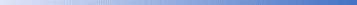 Lernbereitschaft:Du lernst gerne Neues dazu.Offenheit:Anderen Personen trittst du offen gegenüber.Kommunikationsfähigkeit:Du drückst dich für andere klar und verständlich aus.Pünktlichkeit:Du hältst dich an Zeitvorgaben.Zuverlässigkeit:Du hältst dich an Vereinbarungen, die du mit anderen getroffen hast.Sorgfalt:Du achtest darauf, dass dein Arbeitsmaterial nicht beschädigt wird.Genauigkeit:Du kannst auf den Millimeter genau arbeiten.Ausdauer:Du konzentrierst dich auf eine Sache, bis diese beendet ist.